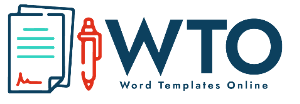 Cash Receipt Cash Receipt Cash Receipt Cash Receipt Cash Receipt Cash Receipt Cash Receipt Cash Receipt Cash Receipt Cash Receipt Cash Receipt Cash Receipt Cash Receipt Cash Receipt Cash Receipt Cash Receipt Date Date Receipt NoReceipt NoReceipt NoAmount Amount DescriptionDescriptionCharged toCharged toReceived byReceived byApproved byApproved by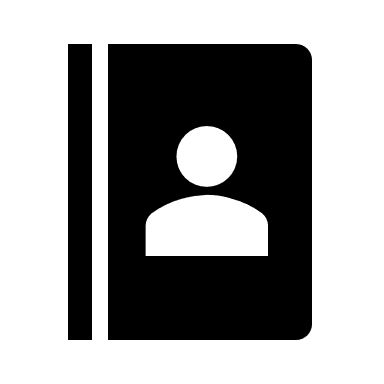 [Address][Address]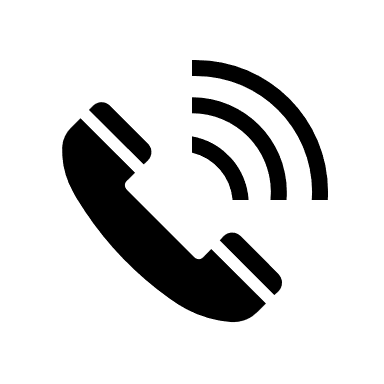 [Phone No.][Phone No.]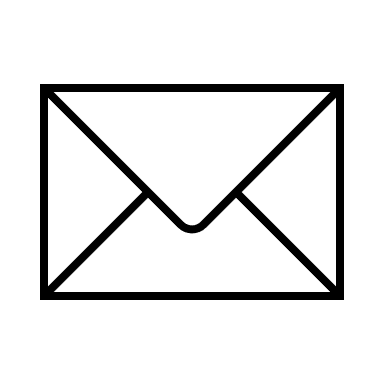 [Email][Email]Cash Receipt Cash Receipt Cash Receipt Cash Receipt Cash Receipt Cash Receipt Cash Receipt Cash Receipt Cash Receipt Cash Receipt Cash Receipt Cash Receipt Cash Receipt Cash Receipt Cash Receipt Cash Receipt Date Date Receipt NoReceipt NoReceipt NoAmount Amount DescriptionDescriptionCharged toCharged toReceived byReceived byApproved byApproved by[Address][Address][Phone No.][Phone No.][Email][Email]